JAVNI POZIVza dodjelu financijskih potpora udrugama za provedbu programa i  projekata iz područja poljoprivrede i ruralnog razvoja u Bjelovarsko-bilogorskoj županiji za 2024. godinuObrazac 5IZJAVA  DA NEMA NEPODMIRENIH OBVEZA PREMA PRORAČUNU BJELOVARSKO-BILOGORSKE ŽUPANIJEMolimo da obrazac popunite korištenjem računalaOvom Izjavom Prijavitelj:____				(naziv Prijavitelja, OIB, adresa sjedišta)izjavljuje da je ispunila sve preuzete obveze prema Bjelovarsko-bilogorskoj županiji i drugim davateljima potpora za provedbu programa i projekata, s kojima je do sada sklopio Ugovore o financiranju te da po tim osnovama nema nikakvih dugovanja.Pod kaznenom i materijalnom odgovornošću izjavljujemo da su svi podaci navedeni u Izjavi istiniti, točni i potpuni._________________
(Potpis i pečat)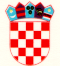 REPUBLIKA HRVATSKABJELOVARSKO-BILOGORSKA ŽUPANIJAUpravni odjel za poljoprivreduUlica dr. Ante Starčevića 8, 43000 BjelovarMjesto i datum:(Ime i prezime odgovorne osobe) 